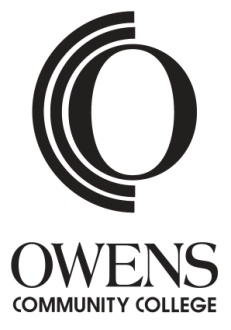 Course SyllabusFall 2012School of Arts and SciencesProgram Name: Developmental Education	Course Name: College Reading – Tuesdays and ThursdaysCourse Number: ENG 096-	402   H2PCredits: 4Contact Hours: 4Instructor’s Name:  Elizabeth Laurer, Ph.D.Office Hours & Location:  FH 1021; Campus Phone:  567-661-7473Campus E-mail:  Elizabeth_laurer@owens.eduPlease note:  I can only respond to e-mails you send me through your campus e-mail.  I cannot respond to non-Owens e-mail accounts.Catalog Description:	This course is designed to prepare students for college level content courses.  Major emphasis is placed on the improvement of reading/language skills including comprehension, vocabulary, and study strategies thereby providing competency for college level content reading.  This course is not for graduation credit.Prerequisites/Co-Requisites: ENG 095 or placement by exam.Current Textbooks, Materials, Equipment (software/hardware requirements): Donatelle, R. My Health: an Outcomes Approach. 2013 Pearson. Boston. Print.  Microsoft Word and reliable Internet accessIndex CardsA college level paperback dictionary.  Recommended:  The American Heritage Dictionary, 4th ed.  New York: Dell, 2001. Print.General InformationFor information on FERPA, Cheating and Plagiarism, Assessment of Student Learning Outcomes and Student Code of Conduct, please refer to the appropriate section of the current Owens Community College Catalog online.Course Outcomes:College Reading is designed to improve student reading performance to a grade equivalent score of at least 10.0 on the Nelson Denny Reading Test upon completion of this course.This course focuses on developing comprehension, improving vocabularyknowledge, and learning and effectively using a variety of study strategies withvarious reading selections including newspapers, magazines, electronic media,textbook selections and other readings within one’s major.This course emphasizes critical reading skills including reading for inference,drawing conclusions, distinguishing facts from opinions and recognizing anauthors point of view, tone, purpose and reliability.Student Learning Outcomes:Students will be able to--use context and word structure (stems and affixes) to derive meaning of unfamiliar words.use the dictionary as a tool to find correct spelling, pronunciation,definition, and part of speech.employ designated vocabulary words appropriately.state the thesis of longer selections.paraphrase the directly stated main idea and supporting details of paragraphs.recognize organizational patterns and use them as an aid to comprehension.construct valid inferences and draw conclusions about meaning when the centralfocus is not directly stated.construct valid inferences about the author’s tone, purpose, point of view, reliability, and facts vs. opinions.apply the three stages of the reading process as they monitor their own. comprehension through metacognitive awareness and apply correction strategies to eliminate gaps in their understanding.apply appropriate reading strategies for active reading (annotating, paraphrasing, summarizing, concept cards).organize textbook information through the use of graphic organizers (maps and outlines).interpret the meaning of visuals (maps, charts, graphs, illustrations, etc.) and integrate that meaning to comprehend the text.Grading Procedure:A student enrolled in ENG 096 will receive one of the following grades:P/NP.  The Pass/No Points grade is earned by the student who meets both of the following criteria: an 80% average or higher on all courseworkno more than 6 absences from classThe student earning the P/NP grade is deemed ready to begin college level courses and should register accordingly. The P/NP grade has no affect on the student’s GPA.PR.  The Progress grade is earned by the student who meets both of the following criteria: a 60-79% average on all course work no more than 6 absences from classThe PR grade acknowledges that the student is making significant progress towards proficiency; however, the student earning the PR grade is deemed not yet ready for college work and must re-enroll in ENG 096.  The PR grade has no affect on the student’s GPA.F/NC.  The Fail/No credit grade is earned by the student who meets either or both of the following criteria: a 59% or lower average on all course workmore than 6 absences from class  The Fail/No Credit grade is earned by the student who has made no significant progress in the course The student earning an F/NC grade is deemed unprepared to begin college work and must re-enroll in ENG 096.  The F/NC grade has no effect on the student’s GPA.Grade Distribution:90% - Textbook and Materials’ Tests, Writings and Class Participation5% - Department Final Exam5% - Nelson Denny Reading Post-test Total Score To compute the point value of the Nelson-Denny grade equivalents, use this scale: N-D Grade Equivalency Scores ≥10.0 	worth 5%  of the possible course points9.5-9.9 worth 4%  of the possible course points9.1-9.4 worth 3%  of the possible course points8.5-9.0 worth 2.5% of the possible course pointsScores lower than grade equivalent 8.5 receive 0 points. *Owens Community College does not automatically withdraw students when they stop attending class, nor does the College permit instructors to withdraw students who stop attending class.  To avoid earning an F/NC, the student who needs to stop attending a class should complete the necessary paperwork at the Records Office to officially drop the class from his/her schedule by the “Last Day to Drop” deadline. Students who stop attending a class but do not officially drop the class will earn an F/NC. Program Attendance Policy:	Timely attendance is crucial in a reading class because each day’s activities build upon skills mastered and techniques learned in previous classes.  Attendance will be taken at the beginning of each class.  More than 6 absences (12 hours), for any reason, will prevent the student from passing this class.  The instructor does not distinguish between “excused” or “unexcused” absences – all absences count as absences.  Tardiness and early dismissals are counted at the instructor’s discretion. Specific Course Rules/Classroom procedures: Missed Work or Tests:  Assignments are due by their due time/date.  Students must be present and prepared to earn class participation points.  Missing or late written work cannot be made up.  Up to two missed tests can be made up in the College Hall Testing Center within one week of the test’s date.  YOU must notify me ASAP if you want to make up a missed test.Food and Beverage.  Eating in class is not allowed. Beverages with lids are allowed.Attendees: Only officially enrolled students are allowed in the classroom.Cell Phones.  Cell phones and similar devices must be turned off and put away during class.Disability Resources Services: If you have a disability or acquire one, you may be entitled to receive individualized services and/or accommodations intended to assure you an equal opportunity to participate in and benefit from the program.  To receive more information or to apply for services, please contact the Disability Resources Services Office. You can find more information at Disability Services webpage on the College’s websiteStudent Print Solutions:  As of Spring Semester 2011, Owens has a new policy for student printing.  Each student is given, free of charge, a total of 250 black and white pages per semester. Pages printed in excess of the quota are subject to a charge of four cents ($.04) per one-sided page. Check out the Student Print Policy. Student Code of Conduct:  All students are expected to follow Owens Community College’s Student Code of Conduct.  If you are unfamiliar with the code, it can be found at the link above.College Support Services: Learning Support Services consists of  three components, each designed to offer student assistance in learning.  Walk-ins are welcome or you may call for an appointment if you prefer. The hours of operation are posted outside each center’s door. The three components of The Learning Center are the following:	The Math Center – CH157G:  567-661-2008. The Math Center provides learning	assistance in math.The Writing Center – CH 156D: 567-661-7351. The Writing Center offers friendly	assistance to help students improve their writing skills.  Students may bring notes, pre-	writes, outlines, and drafts to the Writing Center, and professionally trained writers will 	assist them in the writing process.	The Study Skills Center- CH 156E: 567-661-2008.  The Study Skills Center provides 	assistance in study skills, reading, and English as a second language (ESL). ENG 096 H2P Course CalendarYOU must attend ENG 096 regularly to earn credit for assignments, practice skills and learn.YOU will spend 6-10 hours a week working in the texts, Bb and online to succeed.  YOU can submit all reports written in MS Word in the Bb link “Topical Reports” OR in class by their due dates.If you need help with Bb, contact the Owens Help Desk, visit a campus computer lab, or email me.Points for ________________________________________________________________________________ Name  Phone #  Date first attendedFirst N-D:  ______	Midterm Average: _______Final N-D: ______	Final Average:_______		Absences:______	Final Grade: ______MH	Class Participation	Tests   Topical ReportsDay 1 	_____/10 ptsDay 2 	_____/10 pts		Chs. 1&2  	_____/50 pts		#1 _____/20 ptsDay 3 	_____/10 pts  #2 _____ /20 ptsDay 4 	_____/10 pts		Chs. 6&7  	_____/50 pts		#3 _____/20 ptsDay 5 	_____/10 pts  #3 _____/20 ptsDay 6 	_____/10 pts		Chs. 8,9&10	_____/50 pts		#4 _____/20 ptsDay 7	_____/10 pts  #5 _____/20 ptsDay 8	_____/10 pts		Chs 11,12&15	_____/50 ptsDay 9	_____/10 ptsDay 10   _____/10 ptsGroup Presentation:  _____/50 ptsFinal Exam:	  _____/25 ptsNelson-Denny:	  _____/25 pts TOTAL ______/ 500 PTSDisclaimer: “The instructor reserves the right to amend this syllabus as deemed necessary and will communicate such amendment to the students in the course.”This workforce solution was funded by a grant awarded by the U.S. Department of Labor’s Employment and Training Administration. The solution was created by the grantee and does not necessarily reflect the official position of the U.S. Department of Labor. The Department of Labor makes no guarantees, warranties, or assurances of any kind, express or implied, with respect to such information, including any information on linked sites and including, but not limited to, accuracy of the information or its completeness, timeliness, adequacy, continued availability, or ownership.  This work by the Health Professions Pathways (H2P) Consortium, a Department of Labor, TAACCCT funded project is licensed under a Creative Commons Attribution 4.0 Unported License.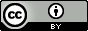 In Class: TuesdaysIn Class: ThursdaysWeek 1: 8/21	Preview SyllabusNelson-Denny TestsHW/ Buy and preview textbook, preview our course Blackboard (Bb) site.8/23Active Reading: SQ3R with MH Ch. 1.  Annotating and Vocabulary in Context Strategies.HW/ Read and annotate MH 1.1-1.7.  Complete the Study Guide and write out your answers to the Check Yourself questions in MH 1.1-1.7.Week 2: 8/28	MH Ch. 1:  Review annotations and discuss Study Guide and Check Yourself questions 1.1-1.7.  Concept Cards StrategyHW/ Read and annotate the Research Basics handout on Experimental Research and the sample research article.  8/30Experimental ResearchDiscuss, summarize, and critique the sample research article.Resources for locating research articlesHW/ Read and annotate the Research Basics handout on Correlational Research and the research article.Week 3: 9/4 Correlational ResearchDiscuss, summarize and critique the research article.Summarizing Strategy and Using APA stylePreview MH Ch. 2HW/ Read and annotate MH 2.1-2.7.  Complete the Study Guide and write out your answers to the Check Yourself questions.  9/6Discuss MH 2.1-2.7.  In class, read and discuss psychological research article(s).HW/ Read and annotate MH 2.8-2.14 as directed previously.  Type a summary (1 paragraph) and critique ( 1 paragraph) of our psychological research article to hand in Tuesday.  In Bb, Go to Topical Reports and follow the guidelines for Topical Report (T.R.) #1 due Thursday, 9/13.Week 4: 9/11Share research article summaries and critiques.  Discuss MH 2.7-2.14MH Chapters 1,2 and Research ReviewHW/ Study MH Chs. 1,2 and research concepts for the test.  Make at least 10 concept cards for extra credit.  Finish TR #1 by submitting in Bb or printing and turning in during class 9/13.9/13Turn in TR#1 or submit in Bb by midnight.MH Chs. 1&2 Test (Concept Cards E.C.)Preview MH Ch. 6HW/ Read and Annotate MH 6.1-6.4 as directed previously.  Read and annotate the drugs research article(s).Week 5: 9/18Discuss MH 6.1-6.4 and the drugs article(s).Cornell Notetaking with 6.4 and article(s).Student Progress CheckHW/ Read and annotate MH 6.5-6.12 as directed previously.   Also take Cornell Notes on 6.11In Bb, Go to Topical Reports and follow the guidelines for TR #2 due on 9/25.9/20Discuss MH 6.5-6.11and share Cornell Notes.  Topical Activity..Preview MH CH. 7HW/ Read and annotate MH 7.1-7.8 as directed previously.  Also take Cornell Notes on 7.6 and 7.7.  Finish TR #2 by submitting in Bb or printing and turning in during class 9/25Week 6: 9/25Turn in TR#2 or submit in Bb by midnight.Discuss MH 7.1-7.8 and share Cornell NotesHW/ Read and annotate 7.9-7.14 as directed previously.9/27Discuss 7.9-7.14MH Chs. 6&7 Review.  Preview MH Ch. 8HW/ Study MH Chs. 6&7 for the test.  Take Cornell Notes on at least 5 additional sections for extra credit.  Read and annotate MH 81.1-8.10 as directed previously.Week 7: 10/2MH Chs. 6&7 Test (Cornell Notes E.C.)Discuss MH 8.10-8.11HW/ Read and annotate 8.12-8.16.  Also read and annotate diet article(s).10/4Discuss MH 8.12-8.16 and diet article(s).Outlining StrategyPreview MH Ch. 9HW/ Read and annotate MH 9.1-9.7.  Outline 9.2.  Read and annotate fitness article(s)Week 8: 10/9 No Class: Faculty In-service Day10/11Discuss MH 9.1-9.7.  Share outline and discuss fitness article(s).HW/ Read and annotate 9.8-9.16 as directed previously. In Bb, Go to Topical Reports and follow the guidelines for TR #3 due 10/18.Week 9: 10/16Discuss MH 9.8-9.16Mapping StrategyPreview MH CH. 10Student Progress CheckHW/ Read and annotate MH 10.1-10.8 as directed previously.  Map 10.1 and 10.2 for next Thursday.  Finish TR #3 by submitting in Bb or printing and turning in during class 10/18.10/18Turn in TR #3 or submit in Bb by midnight.Discuss MH 10.1-10.8 and share maps.HW/ Read and annotate MH 10.9-10.15 as directed previously.  Also read, annotate and map/outline fitness article. Week 10: 10/2Discuss MH 10.9-10.15 and fitness article(s).  Share maps and outlines.Review MH Chs. 8,9&10HW/  Study MH Chs. 8, 9&10 for the test.  Make Maps and/or Outlines on 4 additional sections for extra credit.10/25MH Chs. 8,9&10 Test (Map/Outline E.C.)Preview MH Ch. 11Summary Writing Strategy ReviewHW/ Read and annotate MH 11.1-11.11 as directed previously.  Read, annotate and summarize 11.2 and disease article(s).Week 11: 10/30Discuss MH 11.1-11.11 and disease article(s).  Share summaries.HW/ Read and annotate 11.12-11.24 as directed previously.  In Bb, Go to Topical Reports and follow the guidelines for TR #4 due 11/6.11/1Discuss MH 11.12-11.24Topical ActivityPreview MH Ch. 12HW/ Read and Annotate MH 12.1-12.8.  Finish TR #4 by submitting in Bb or turning in during class 11/6.Week 12: 11/6Turn in TR #4 or submit in Bb by midnight.Discuss MH 12.1-12.8.HW/ Read and annotate 12.9-12.13 as previously directed.11/8Discuss MH 12.9-12.13Topical ActivityPreview MH Ch. 15HW/ Read and annotate MH 15.1-15.7 as directed previously.  Also summarize 15.5  Read and annotate medicine article(s)Week 13: 11/13Discuss MH 15.1-15.7 and medicine article(s)Share summaryHW/ Read and annotate MH 15.8-15.14 as directed previously.  In Bb, Go to Topical Reports and follow the guidelines for TR #5 due 11/20.11/15  Discuss MH 15.8-15.14Review MH CHs.  11, 12 and 15.Presentation informationHW/ Study MH Chs. 11,12 and 15 for test.  Write summaries on two additional sections for extra credit.  Finish TR #5 by submitting in Bb or turning in during class 11/20.Week 14: 11/20 Turn in TR #5 or submit in Bb by midnight.MH Chs. 11, 12 and 15 Test (Summary E.C.)11/22  No Class ThanksgivingWeek 15: 11/27Review learning strategies for final exam.Time to work on presentations11/29PresentationsBegin the Final ExamWeek 16: 12/4Complete Final Exam12/6Nelson-Denny, Reading SurveyFinal Exam WeekMeet to determine grade